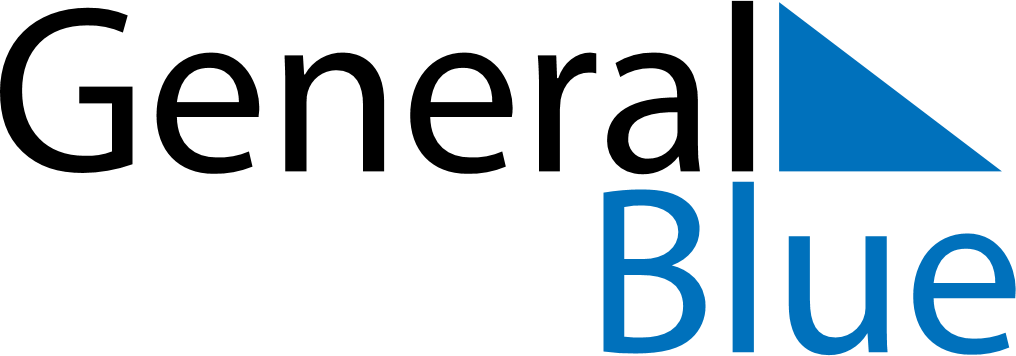 November 2018November 2018November 2018November 2018Cocos IslandsCocos IslandsCocos IslandsMondayTuesdayWednesdayThursdayFridaySaturdaySaturdaySunday123345678910101112131415161717181920212223242425Hari Maulaud Nabi2627282930